LACOMBE MINOR HOCKEY ASSOCIATION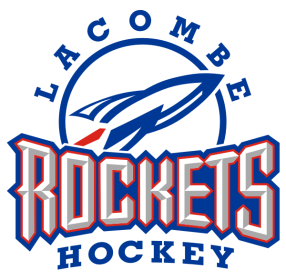  SPRING ANNUAL GENERAL MEETING LACOMBE MEMORIAL CENTERLACOMBE, ALBERTAMay 31, 2018 at 7:00 PMAttendance: Danielle Kane		Kim Somerville-Keehn	Theresa Fletcher	Ricki McLarty	Gord McLarty		Nicole Fauria		Sasha Warawa		Annette HenkelJody Blokland		Corey Shaw		Alison Stangeland	Tammy BessetteJennifer Sehn		Sarah Johnson		Cheyne Law		Chet HusebyChad Ricter		Lyndsay Russell		Tanya Bourdin		Kaily D’EallStacy Christensen	Martina Cardinal	Brad Pederson		Kari PiloteGerri Vlahos		Nicole Anstey		Kyle Bruns		Gord BosRob Wilson		Wade McLean		Christa Henderson	Shari BeierAdam Berry		Phil Yee			Jason Brown		Kerri MimnaghAmanada Ten Hove	Leanne Shaw		Lise Beckett		Tarina HamptonKelly Grubb		Tre Dube		Edie McKinlay		Erin FullerBarbara Calkins		Shannon Watchorn	Niki Sydenham		Cara KemilaJoanne Day		Darren Johnson		Curtis Goulet		Tania DundasAshley Skrodolis		Stephanie Towers	Jacki Talsma		Lana NogueStephanie Wager	Tara Sauro		Kim Willington		Jeff SehnSteve Sorbie		Paige Jones		Stan Vandermeer	MaryAnn ArmitageBrie Huston		Diana Wiebe		Glenn Walker		Janice McCaugheyMatt Gillis		Stephanie Gillis		Alysa MacDonald	Karen ZilinskiNicole Blatz		Tracy Tee		Melissa Gauvreau	Devan KrahnTammy Barnes		Lori McCrea		Laurel Deering		Anita BlainMandy Peakman		Amanda Jeffries		Wanda Loades		Jennifer PorterAllie Parker		Chris Campbell		Jessica Dodd		Carlene WagnerCrystal Small		Danny Sydenham	Dave Bundock		George SaganisRyan Young		Trina Kohut		Colleen Freitag		Shannon BrunsShauna Swier		Kirsta Tellier		Craig Sharp		Curt RitcheyMike Labonte		Jennifer Nesbitt		Elisa Luymes 		Vicky de VrijRob Luymes		Eva Weidner		Carol Jean-Baptiste	Danielle GouchieWanita Shandro		Becky Ramsay		Jenni Dimos		Shelley BlairDani Williams		Janeen Guppy		Tracey Verhoeven	Mike RainforthDoug Fosnaugh		Tamara Cox		Jim Dixon		Ashley O’BrienMelanie Callihoo		Rory Kelliher		Cathy Nelson		Eric UlvelandRyand Waddell		Todd Bell		Perry McKinlay		Renee RudolphShelley Vickery		Dustin Livadney		Kyla Petrie		Paul Pearson Paul Pearson chaired the meeting.  Shelley Vickery acted as secretary.Called to order at 7:08 PMApproval of AgendaKim Somerville - Keehn moves that “the association accept the agenda as presented”. Seconded by Tania Dundas. All in favor. Motion Carried.Approval of MinutesStacy Christensen moves that “the association accept the minutes of the Lacombe Minor Hockey Fall General Meeting (FGM) held October 13, 2017”.  Seconded by Sasha Warawa . Carried.EXECUTIVE REPORTS3.1 President – Paul Pearson – Changing of the guard this year, we will welcome a new president. In the past 3 years the association started the AA program, founded a LMH office, welcomed the Lacombe Generals, moved our teams from North Central to CAHL, hosted hometown hockey and the Atom A provincials. We all started the hockey wall of fame at the arena and the Midget 15’s with the surrounding communities. We have given out 174 awards over the past 3 years. 3.2 Vice-President – George Saganis nothing to report3.3 Registrar – Jacqui Rider – 170 Registrations to date. New this season the Respect in Sport Coach and Parent expires every 4 years. Deadline to complete is September 1st; please inform Jacqui once completed. 3.4 Secretary – Shelley Vickery – nothing to report.  3.5 Treasurer – Renee Rudolph – 2018-19 LMH Operating Budget was presented. Kim Somerville – Keehn made a motion to accept the operating budget for the 2018/2019 season as presented. Kim Willington seconded the Motion. All in favor. Motion Carried. OPERATING COMMITTEE REPORTS – 4.1 Referee Assignor - Alison Stangeland – switched to Aribator this season. 341 games; 1,023 spot. 365 times officials declined. 7 no-shows; 9 times ran a 2-man system. BUSINESSBy-law Amendments Please see attached by-law amendments. Amendment to By-Law II (e) Organizational Committee.  LMHA membership voted to approve the changes to remove Governor of Directors and Apparel Assistant. Game and Conduct moved to Executive and added additional coach mentor position. Amendment to By-law II (e) Organization Committee. LMHA membership voted to approve the changes to add the Game and Conduct Manager position to Executive roleAmendment to By-law III (b) Vice President. LMHA membership voted to approve the changes to add shall act as CAHL Director and Governor of DirectorsAmendment to By-law III (e) Treasurer. LMHA membership voted to approve the changes paid monthly honorarium; help coordinate apparel and handle bookkeeping duties. Amendment to By-law III (d) Secretary. LMHA membership voted to approve the changes help coordinate apparelAmendment to By-law III (h) Ref Assignor. LMHA membership voted to approve the changes add honorarium for SeptemberAmendment to By-law III (i) Ice convener. LMHA membership voted to approve the changes add honorarium for July and AugustElection of new Executive, Directors and other Committee MembersShelley Vickery moves that “the association accept executive will be formed with those elected, specifically: President Lori McCrea, Vice-President Corey Shaw, Registrar Jacqui Rider, Secretary Shelley Vickery, Treasurer Renee Rudolph, Game and Conduct manager Josh Smith and Past-president Paul Pearson.” Seconded by Alison Stangeland. Carried. Tania Dunas moves that “the association accept the operating committee will be formed with those elected, specifically: Bears Director Erin Fuller; Initiation Director Cheyne Law; Novice Director Curtis Goulet; Atom Director Kim Somerville-Keehn; Pee Wee Director Lance Chalmers; Bantam Director Joanne Day; Midget Director Edith McKinlay; Fundraising Coordinator Kim Willington; Sponsorship Co-Chairs  Tanya Dundas & Sasha Wawara; Referee-in-Chief Josh Smith;  Ice Convenor Erin Fuller;  Referee Assignor Alison Stangeland; South League Representative Troy Rider; Coach Mentors Brent Talsma, Jody Blokland and Todd Bell; CAS Governor in Chief Troy Rider and CAS Treasurer Shelley Vickery”   Seconded by Kim Willington. Carried.ADJOURN 8:18pm.  Registration to follow immediately.LACOMBE MINOR HOCKEY ASSOCIATIONBox 5180Lacombe, Alberta  T4L 1W9www.lacombeminorhockey.com  GENERAL MEETINGBY-LAW SPECIAL RESOLUTIONAMMENDMENT TO BY-LAW:	YesBY-LAW NUMBER: 			II			PARAGRAPH:			E						SUBMITTED BY: 			Paul Pearson	CURRENT WORDING:	The Operating Committee shall consist of the Executive together with onedirector from each age group, those being Bears, Initiation, Novice, Atom, PeeWee, Bantam, Midget, Governor of Directors, Sponsorship Chair, Apparel Assistant, Referee-in-Chief, Ice Convener, Referee Assignor, Game and Conduct Manager, Upper Coach Mentor, Lower Coach Mentor, CAS Governor In Chief and CAS TreasurerPROPOSED CHANGE:  The Operating Committee shall consist of the Executive together with onedirector from each age group, those being Bears, Initiation, Novice, Atom, PeeWee, Bantam, Midget, Sponsorship Chair, Referee-in-Chief, Ice Convener, Referee Assignor, Midget/Bantam Coach Mentor, Atom/Peewee Coach Mentor, Bears/Initiation/Novice Coach Mentor, CAS Governor In Chief and CAS TreasurerRATIONALE:  	Governor of Directors position moved to Vice PresidentApparel Assistant position removed, duties split between Secretary, Treasurer and RegistrarGame and Conduct Manager position moved to ExecutiveAdditional Coach Mentor position added LACOMBE MINOR HOCKEY ASSOCIATIONBox 5180Lacombe, Alberta  T4L 1W9www.lacombeminorhockey.com  GENERAL MEETINGBY-LAW SPECIAL RESOLUTION	AMMENDMENT TO BY-LAW: 	Yes			BY-LAW NUMBER:			II								PARAGRAPH:			D					SUBMITTED BY:			Paul Pearson			CURRENT WORDING:	The Executive shall consist of the President, Vice-President, Past-President, Secretary, Registrar, and Treasurer.		 
	PROPOSED CHANGE:  The Executive shall consist of the President, Vice-President, Past-President, Secretary, Game and Conduct Manager, Registrar, and Treasurer RATIONALE:  	To move the Game and Conduct Manager position to an Executive role. LACOMBE MINOR HOCKEY ASSOCIATIONBox 5180Lacombe, Alberta  T4L 1W9www.lacombeminorhockey.com  GENERAL MEETINGBY-LAW SPECIAL RESOLUTION	AMMENDMENT TO BY-LAW:	YES		BY-LAW NUMBER:			III					PARAGRAPH:			B				SUBMITTED BY:			Paul Pearson		CURRENT WORDING:	 	VICE PRESIDENT
i) Shall act in the absence of the President.ii) In the event of the President's inability to act, the Vice-President shall    have and exercise all the powers of the President.iii) Shall be one of the four signing officers of the Association.iv) Shall attend Executive and Operating Committee Meetings.v) To perform such other duties as shall be necessary for the good and               welfare of the Association.vi)  Shall attend all CAS Meetings and assist in the duties required.vii) Shall provide all travel permits to teams travelling outside of our Zone.PROPOSED CHANGE:  	Add Items:viii) Shall act as CAHL Directorviiii) Shall act as Governor of Directors RATIONALE:  Moved the duties of the Governor of Director to the Vice President. LACOMBE MINOR HOCKEY ASSOCIATIONBox 5180Lacombe, Alberta  T4L 1W9www.lacombeminorhockey.com  GENERAL MEETINGBY-LAW SPECIAL RESOLUTION	AMMENDMENT TO BY-LAW:	YES	BY-LAW NUMBER:			III					PARAGRAPH:			E				SUBMITTED BY:			Paul Pearson		CURRENT WORDING:		Treasureri) 	Shall keep an accurate record of all monies received and disbursed.ii) 	Shall present at the Annual Meeting, a report of the year's operations to date and        printed Year to Date financial statement and shall provide an audited financial statement at the Fall General Meeting.iii) 	Shall handle all liability claims, seeing they are processed properly and settled.iv) 	Shall be one of the four signing officers of the Association.v) 	Shall attend Executive and Operating Committee Meetings.vi) 	To perform such other duties as shall be necessary for the good and welfare of the Association.vii) 	Shall keep fundraising recordsviii) 	Shall help coordinate fundraising activities with other executive membersPROPOSED CHANGE: ix) 	Shall be paid a monthly honorarium starting in June through to May ofthe following year in an amount to be moved at the Lacombe Minor Hockey Association Annual Spring Meeting.x)	Shall help coordinate Apparel with Secretary and Registrarxi)	Shall handle all bookkeeping duties. RATIONALE:  	To move honorarium from bookkeeper position to treasurerTo move the apparel duties to the ExecutiveLACOMBE MINOR HOCKEY ASSOCIATIONBox 5180Lacombe, Alberta  T4L 1W9www.lacombeminorhockey.com  GENERAL MEETINGBY-LAW SPECIAL RESOLUTION	AMMENDMENT TO BY-LAW: 	Yes		BY-LAW NUMBER:			III						PARAGRAPH:			D					SUBMITTED BY:			Paul Pearson		CURRENT WORDING:		Secretaryi) 	Shall keep an accurate record of the minutes of all Executive, Operational, General and Special meetings of the organization for the duration of tenure.ii) 	Shall be responsible for all other books and records of the Association.iii) 	Shall have charge of the Seal of the Association, which seal whenever used shall be authenticated by the signature of the Secretary and at least one member of the Executive.iv) 	Shall notify the executive of the time and place of meetings.v) 	Shall publish the notice of the annual meeting at least two weeks in advance.vi) 	Shall function as liaison with Hockey Alberta.vii)	Shall be one of the four signing officers of the Associations.viii)	Shall attend Executive, General, Special and Operating Committee Meetings.ix) 	To perform such other duties as shall be necessary for the good and welfare of the Association.x)  Shall collect coach criminal record checks and keep all informationsecure.xi)  Will be responsible for keeping our Bylaws and other forms and documents up to date.xii) Shall help coordinate fund-raising activities along with the Executive committee and Fundraising convener 	 
PROPOSED CHANGE:  		xiii) Shall help coordinate Apparel with Registrar and TreasurerRATIONALE:  	To move the apparel duties to the ExecutiveLACOMBE MINOR HOCKEY ASSOCIATIONBox 5180Lacombe, Alberta  T4L 1W9www.lacombeminorhockey.com  GENERAL MEETINGBY-LAW SPECIAL RESOLUTION	AMMENDMENT TO BY-LAW: 	Yes		BY-LAW NUMBER:			III					PARAGRAPH:			H					SUBMITTED BY:			Paul Pearson		CURRENT WORDING:		Referee Assignor i) 	Shall maintain a list of qualified referees, certified by the Hockey Alberta, to referee all league and play-off games. (Preference given to local referees, if possible.)ii) 	Shall appoint the referees for all home games and his appointment shall be final.iii) 	Shall be notified by the manager of the home team when a referee does not put in an appearance.iv) 	Shall attend Operating Committee Meetings.v) 	To perform such other duties as shall be necessary for the good and welfare of the Association.vi) 	Shall be paid an honorarium for the months of October, November, December, January, February, and March in an amount to be moved at the Lacombe Minor Hockey Association Annual Spring Meeting.	 
PROPOSED CHANGE:  vi) 	Shall be paid an honorarium for the months of September, October, November, December, January, February, and March in an amount to be moved at the Lacombe Minor Hockey Association Annual Spring Meeting.RATIONALE:  Added honorarium for September due to assigning officials for   Central Alberta Selects           	LACOMBE MINOR HOCKEY ASSOCIATIONBox 5180Lacombe, Alberta  T4L 1W9www.lacombeminorhockey.com  GENERAL MEETINGBY-LAW SPECIAL RESOLUTION	AMMENDMENT TO BY-LAW:	Yes		BY-LAW NUMBER:			III						PARAGRAPH:			i					SUBMITTED BY:			Paul Pearson			CURRENT WORDING:		Ice Conveyor                      i)   Shall be responsible for obtaining ice time.ii) 	Shall be responsible for scheduling of ice time, re-scheduling office time, exchange office time, and cancellation of ice time.iii) 	Shall disperse ice time to respective teams.iv) 	Shall approve ice time for exhibition games prior to scheduling of game.v) 	Shall approve and record all ice time used by teams under the jurisdiction of the Lacombe Minor Hockey Association regardless of purpose.vi) 	Shall attend Operating committee Meetings.vii)	To perform such other duties as shall be necessary for the good and welfare of the Association.viii) Shall be paid an honorarium for the months of September,October, November, December, January, February, and March in anamount to be moved at the Lacombe Minor Hockey Associationannual Spring Meeting.PROPOSED CHANGE:  iii) Shall be paid an honorarium for the months of July, August September, October, November, December, January, February, and March in an amount to be moved at the Lacombe Minor Hockey Association annual Spring Meeting.RATIONALE:  Add Honorarium for July & August due to scheduling ice for Central Alberta Select teams. POSITIONVOLUNTEER Bears DirectorErin Fuller (acclaimed)Initiation DirectorCheyne Law (acclaimed)Novice DirectorCurtis Goulet (acclaimed)Atom DirectorKim Somerville -Keehn (acclaimed) PeeWee DirectorLance Chalmers (acclaimed)Bantam DirectorJoanne Day (acclaimed)Midget DirectorEdith McKinlay (acclaimed)Fundraising CoordinatorKim Willington (acclaimed)Sponsorship Chairperson (x2)Tanya Dundas (acclaimed)Sasha Warawa (acclaimed)Referee-In-ChiefJosh Smith (acclaimed)Ice ConvenerErin Fuller (acclaimed)Referee AssignorAlison Stangeland (acclaimed)South League Rep.Troy Rider (acclaimed)Lower Coach Mentor Brent Talsma (acclaimed)Peewee/Atom  Coach MentorJody BloklandMidget/Bantam Coach MentorTodd Bell CAS Governor in ChiefTroy Rider (acclaimed)CAS TreasurerShelley Vickery (acclaimed)PresidentLori McCrea (acclaimed)Vice - PresidentCorey Shaw (acclaimed)Game & Conduct ManagerJosh Smith (acclaimed)Date:WithdrawnTabledCarriedCarried(as amended)DefeatedResultXDate:WithdrawnTabledCarriedCarried(as amended)DefeatedResultXDate:WithdrawnTabledCarriedCarried(as amended)DefeatedResultXDate:WithdrawnTabledCarriedCarried(as amended)DefeatedResultXDate:WithdrawnTabledCarriedCarried(as amended)DefeatedResultXDate:WithdrawnTabledCarriedCarried(as amended)DefeatedResultXDate:WithdrawnTabledCarriedCarried(as amended)DefeatedResultX